 Scripture Advent Calendar 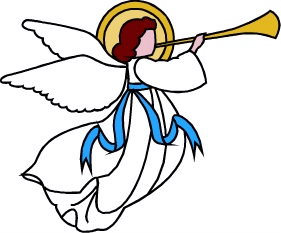 The following scriptures are the prophecies of the coming of Jesus Christ and the account of his birth. Each day in December, light a candle as you read the scriptures for that day.Dec. 1: 		Abraham 3:22-28Dec. 2: 		Moses 5: 4 – 15 Dec 3: 		Moses 6:50-63Dec 4: 		Ether 3: 6-14Dec 5: 		Genesis 49: 10Numbers 24:17Deut. 18:15-18Dec 6: 		Psalms 2:7 Psalms 24 ()Dec 7: 		Psalms 68: 18-20Psalms 118: 14-24Dec 8: 		Isaiah 7:14-15 Isaiah 9:6-7 Isaiah 11:1-5Dec 9:		Isaiah 25:6-9Isaiah 40:1-5Dec 10:		Isaiah 42:1-10 Dec 11:	Isaiah 53Dec 12:		Isaiah 61:1; 59:20Jeremiah 23:5-8Dec 13:		I Nephi 10: 1-10, 17Dec 14:		I Nephi 11: 9-23Dec 15:		I Nephi 19: 7-20I Nephi 22: 20-21	Dec 16:		II Nephi 25:19-26Jacob 4: 4-6Dec 17:		Micah 5:2Hosea 11:1	Dec 18:		Zech 6:12-13Malachi. 3:1	Dec 19:		Mosiah 3:5-8			Mosiah 13: 27-35	Dec 20:		Alma 5:50 Alma 7:7-12	Dec. 21: 	Helaman 8: 13-20, 22-23Dec 22:		Helaman 14:1-8, 11-13Dec 23:		Luke 1:5 -80Dec 24:		3 Nephi 1:4-21Matt 1:18-25Dec 25:		John 1: 1-14  Luke 2:1-40Matt 2